Zahtjev za restrukturiranje/reprogram kreditnih obavezaBroj ugovora: ______________________________________________________________________________________Podaci o klijentu/dužniku: Ime : ______________________ Prezime:_____________________ Ime roditelja:_________________________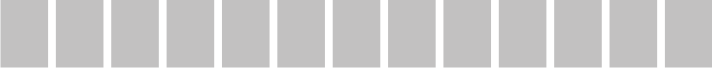 JMBG:                                                                  Broj l.k. ________________  Izdata u:______________________Adresa: __________________________________________________________________________________                                                                          (ulica, poštanski broj i mjesto)Broj telefona: kod kuće ___________________ na poslu ____________________ mobilni______________________________Na ovoj adresi sam od: _____________, kao: _____________________________________________________                                                                                                                                          (vlasnik/suvlasnik; živim kod roditelja; zakupac; drugo)U braku sam: _____ Broj djece: ____ Broj izdržavanih lica: _____ Broj članova zajedničkog domaćinstva: ____________                             (da/ne)Naziv i adresa sadašnjeg poslodavca: ____________________________________________________________Zvanje: ________________________________ Radno mjesto:_______________________________________                  (dipl. pravnik, ekonomista, inžinjer, ljekar, arhitekta…)                                      Radni odnos u momentu podnošenja zahtjeva:Po ugovoru o radu			Stalni radni odnos		Ugovor na određeno		Puno radno vrijeme		Skraćeno radno vrijeme		Po ugovoru o djelu			Po ugovoru o pružanju usluga		Nezaposlen – Na Birou rada ZZZCG	Mjesečna primanja: ______________ Mjesečni rashodi: ______________ Mjesečni prihodi / drugo ______________          		        (plata ili penzija)                                       (troškovi života + redovni izdaci)Osnov sticanja drugih mjesečnih prihoda:Postojeće ukupne mjesečne obaveze kao dužnik: ______________ solidarni jemac:_________________ostalo (mjesečne obaveze koje nisu režije i/ili obaveze koje se plaćaju maloprodajama): _________________Mjesečni prihod zajedničkog domaćinstva: ____________ Mjesečni rashodi domaćinstva: _______________________		          		(plata ili penzija svih članova zajedno)                                  (troškovi života + redovni izdaci svih članova zajedno)Broj računa u drugim bankama: _________________________________________________________________Nepokretnosti i druga imovina u vlasništvu:__________________________________________________________Razlozi kašnjenja u otplati ugovorom preuzetih obaveza: _____________________________________________________________________________________________________________________________________________________________________________________________________________________________________________________________________________________________________________________________________________________________________________________________________________________________________________________________________________________________________________________________________________________________________________________________________________________________________________________________________________________________________________________Zahtjev klijenta / predloženi model restrukturiranja / reprograma kreditnih obaveza: _____________________________________________________________________________________________________________________________________________________________________________________________________________________________________________________________________________________________________________________________________________________________________________________________________________________________________________________________________________________________________________________________________________________________________________________________________________________________________________________________________________________________________________________Novo / dodatno sredstvo obezbjeđenja: ___________________________________________________________________Pod punom materijalnom i krivičnom odgovornošću izjavljujem da su navedeni podaci istiniti, pa ih kao takve svojeručno potpisujem. Potpisom na ovom dokumentu obavezujem se da o svakoj promjeni navedenih podataka pisanim putem obavijestim Banku u najkraćem mogućem roku u protivnom Banka ima pravo da navedene podatke koristi kao važeće.________________________							________________________Mjesto i datum                                                                                            		Potpis podnosioca zahtjeva